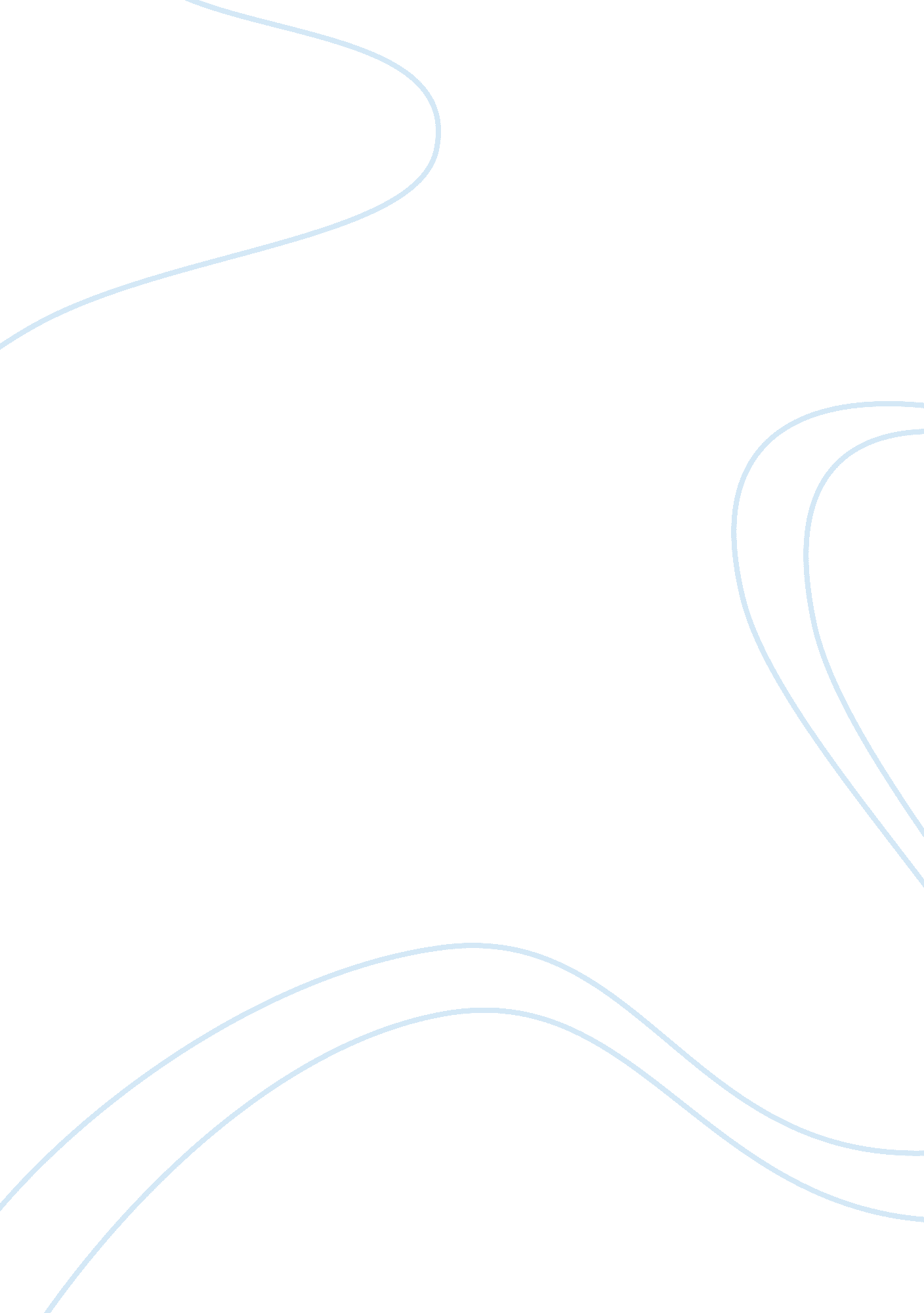 A case study on: toyota revs up u.s. salesBusiness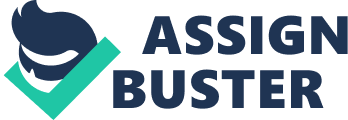 Between two competitors, Fordis the first position in the market that yearToyotamotor corporation of Japan sold cars nearest to the two competitors and Rota will pass Ford in the very near future as because for the effectiveness of its long-term planning, modest goal and Toyota developed Strategy that modest growth in Japan, Europe and North America that was biggest opportunities in Southeast Asia but unfortunately economics level of Southeast Asia has slowed. The Japanese market is becoming more competitive for Toyota and the firm is losing sales to Honda Ionians. For recovering this situation, Toast’s manger intend to exploit opportunity Lully and Toyota sales more vehicles in the states than in Japan. Than the firm uses corporate level strategy to focus on U. S market this strategy leads the firm into top place in the America market. ‘ WE Must Americanize. ” – Fuji Choc Toyota Motor Corporation Q. L . List the threats and opportunities that Toyota is facing in its environment. Then list the strength and weakness of Toyota? Answer: Basis on the Toast’s business environment, Toyota facing some several threats and opportunities. These are point out in the below: Threats: 1 . The economies level of Southeast Asian countries has slowed. 2. The Japanese market is getting more competitive for Toyota. 3. Toyota is losing sales to Honda and Ionians. 4. Initially Ford and Chevrolet has been best-selling car brand in the U. S market. Opportunities: 1. Exploiting of Toast’s intend in the U. S. Market 2. Approaching to local managers in order to Americanize. 3 Import taxes and current risk are reduced by manufacturing 2/3 of the cars U. S. And keeping revenues and expenses in U. S. Dollars. 4. Utilizing American designers to compete effectively in the U. S. Market Strengths: 1 . The effectiveness of Toast’s in long-term planning. 2. Toyota has innovative new product development. 3. The American competitors have been slow to respond to Toast’s threat. 4. As a company, Toyota is beginning to set better long- term goals. 5. Toyota has accomplished ambitious goals. 6. Toyota do not like new direction and prefer that the firm stick “ Toyota Way’ Weaknesses: 1 . Initially, Toyota had a very conservative approach to goals. 2. Failure to recognize market opportunity to develop a full-size pickup truck. . Slowing economies level in Southeast Asian countries.. 4. Traditionalists inside Toyota do not like where the company is headed and want to stick to old ways. 5. Lack of understanding of American preferences at the highest levels of the company. Q. 2. Consider Toast’s U. S auto business. What business level strategy is the firm using? What factors did you rely on in reaching your decision? Answer: Toast’s CEO realize that they must Americanize for this purpose the firm is using more American designers for care to be sold in the U. S market. This allows the firm to complete effectively with U. S auto market and to stay in touch with demands of American consumers. To achieve U. S market, the firm is using Geographical corporate level strategy. I relied on in reaching my decision, several distinct factors. These are given below: 1 . Toast’s business environment 2. Intend to exploit opportunity of Toast’s manager 3. Toast’s corporate level strategy Q. 3. Len your opinion, is Toast’s corporate level strategy (to focus on the U. S Market) likely to be effective over the next ten years? Why or why not? Answer: yes, I think Toast’s corporate level strategy is definitely to be effective over the next ten years as because it is a company which is known for the effectiveness of its long term planning. Its corporate level strategy gets tremendous success in U. S Market. They are using American designers which will help to compete in the future due to get knowledge of updated consumer demand. It also using overall cost leadership strategy in American market. By considering the above case I think Toast’s corporate level strategy would be effective over the next ten years. 